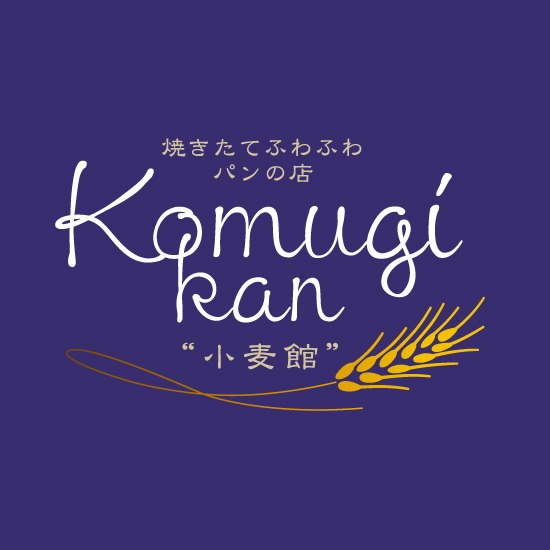 本日限定10％OFFクーポンこちらの画面をレジにてお見せください。※他のクーポン、割引券との併用はできません。使用期限：2019年1月13日（日）のみ　　　小麦館